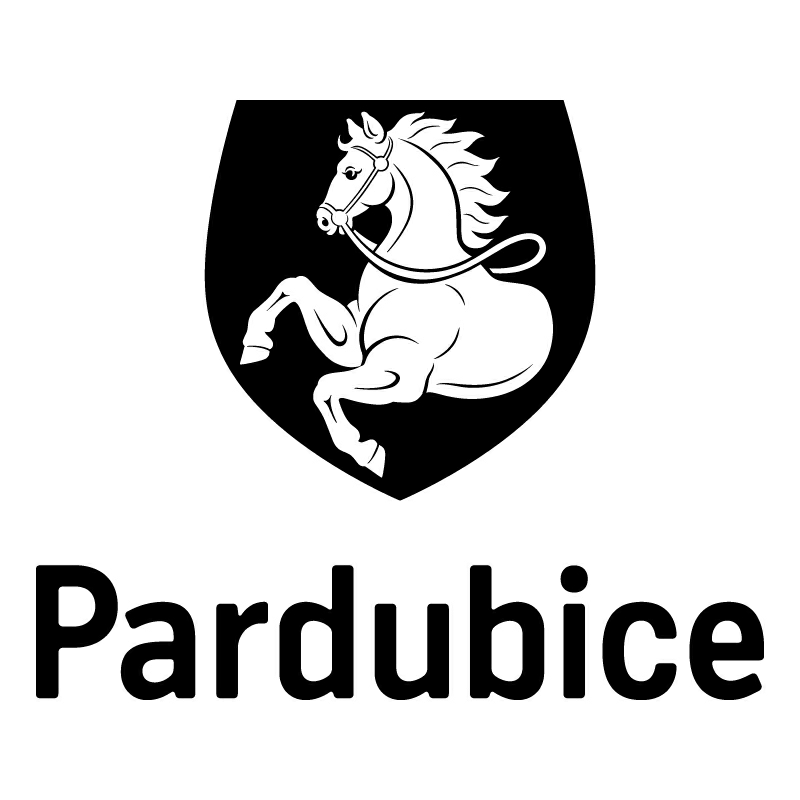 *S00BX02ECZCJ*Statutární město PardubiceStatutární město PardubiceStatutární město PardubiceStatutární město PardubiceMagistrát města PardubicMagistrát města PardubicMagistrát města PardubicMagistrát města PardubicObjednatel:Objednatel:Objednatel:Objednatel:Objednatel:Objednatel:Dodavatel:Dodavatel:Statutární město PardubiceStatutární město PardubiceStatutární město PardubiceStatutární město PardubiceStatutární město PardubiceStatutární město PardubiceMagnas Media s.r.o.Magnas Media s.r.o.Magistrát města PardubicMagistrát města PardubicMagistrát města PardubicMagistrát města PardubicMagistrát města PardubicMagistrát města PardubicPříkrá 271/16Příkrá 271/16Pernštýnské náměstí 1Pernštýnské náměstí 1Pernštýnské náměstí 1Pernštýnské náměstí 1Pernštýnské náměstí 1Pernštýnské náměstí 114700 Praha 414700 Praha 453021 Pardubice I53021 Pardubice I53021 Pardubice I53021 Pardubice I53021 Pardubice I53021 Pardubice IIČO: 24225584IČO: 24225584IČO: 00274046IČO: 00274046IČO: 00274046IČO: 00274046IČO: 00274046IČO: 00274046DIČ: CZ00274046DIČ: CZ00274046DIČ: CZ00274046DIČ: CZ00274046DIČ: CZ00274046DIČ: CZ00274046Číslo účtu: 326 561/0100Číslo účtu: 326 561/0100Číslo účtu: 326 561/0100Číslo účtu: 326 561/0100Číslo účtu: 326 561/0100Číslo účtu: 326 561/0100OBJEDNÁVKA č: OBJ414/00060/24OBJEDNÁVKA č: OBJ414/00060/24OBJEDNÁVKA č: OBJ414/00060/24OBJEDNÁVKA č: OBJ414/00060/24OBJEDNÁVKA č: OBJ414/00060/24OBJEDNÁVKA č: OBJ414/00060/24OBJEDNÁVKA č: OBJ414/00060/24OBJEDNÁVKA č: OBJ414/00060/24Objednáváme u vás:Objednáváme u vás:Objednáváme u vás:Objednáváme u vás:Objednáváme u vás:Objednáváme u vás:Objednáváme u vás:Objednáváme u vás:realizace outdoorové kampaně "Za hrdiny z časů války":
CLV nádraží: 
- Praha: 240576, 240586, 240631, 240901 cena 42.752,- Kč bez DPH, 
- Pardubice: 240533, 240536, 240540, 240545 cena 50.200,- Kč bez DPH,
Variopostery nádraží:
- Litoměřice: 271342, 271348, 271352 cena 32.400,- Kč bez DPH,
CLV město:
- Pardubice: 12726211, 1990324, 12726181, 12726215 cena 30.060,- Kč bez DPH,
- Hradec Králové: 12718451, 12718581, 440493, 440105 cena 30.060,- Kč bez DPH, 
- Brno: 450391, 450538, 451385, 450805 cena 30.060,- Kč bez DPH, 
Výlep plakátů A2:
- Pardubický kraj (Pardubice 15 ks, Holice 11ks) 26ks, cena 4.368,- Kč bez DPH,
- Brno 50ks, cena 9.415,- Kč bez DPH,
- Ostrava 50ks, cena 8.726,25 Kč bez DPH,
- Litoměřice/Terezín 28ks, cena 4.501,- Kč bez DPH,
- Hradec Králové 50ks, cena 10.654,75 Kč bez DPH.
Cena celkem 253.197,- Kč bez DPH tj. 306.368,37 Kč s DPH . Prosíme o úhradu na fakturu. Děkujeme
Jedná se o dílčí objednávku k uzavřené "Smlouvě o dílo č. OVZ/VZZR/2024/008" ze dne 29.4.2024.realizace outdoorové kampaně "Za hrdiny z časů války":
CLV nádraží: 
- Praha: 240576, 240586, 240631, 240901 cena 42.752,- Kč bez DPH, 
- Pardubice: 240533, 240536, 240540, 240545 cena 50.200,- Kč bez DPH,
Variopostery nádraží:
- Litoměřice: 271342, 271348, 271352 cena 32.400,- Kč bez DPH,
CLV město:
- Pardubice: 12726211, 1990324, 12726181, 12726215 cena 30.060,- Kč bez DPH,
- Hradec Králové: 12718451, 12718581, 440493, 440105 cena 30.060,- Kč bez DPH, 
- Brno: 450391, 450538, 451385, 450805 cena 30.060,- Kč bez DPH, 
Výlep plakátů A2:
- Pardubický kraj (Pardubice 15 ks, Holice 11ks) 26ks, cena 4.368,- Kč bez DPH,
- Brno 50ks, cena 9.415,- Kč bez DPH,
- Ostrava 50ks, cena 8.726,25 Kč bez DPH,
- Litoměřice/Terezín 28ks, cena 4.501,- Kč bez DPH,
- Hradec Králové 50ks, cena 10.654,75 Kč bez DPH.
Cena celkem 253.197,- Kč bez DPH tj. 306.368,37 Kč s DPH . Prosíme o úhradu na fakturu. Děkujeme
Jedná se o dílčí objednávku k uzavřené "Smlouvě o dílo č. OVZ/VZZR/2024/008" ze dne 29.4.2024.realizace outdoorové kampaně "Za hrdiny z časů války":
CLV nádraží: 
- Praha: 240576, 240586, 240631, 240901 cena 42.752,- Kč bez DPH, 
- Pardubice: 240533, 240536, 240540, 240545 cena 50.200,- Kč bez DPH,
Variopostery nádraží:
- Litoměřice: 271342, 271348, 271352 cena 32.400,- Kč bez DPH,
CLV město:
- Pardubice: 12726211, 1990324, 12726181, 12726215 cena 30.060,- Kč bez DPH,
- Hradec Králové: 12718451, 12718581, 440493, 440105 cena 30.060,- Kč bez DPH, 
- Brno: 450391, 450538, 451385, 450805 cena 30.060,- Kč bez DPH, 
Výlep plakátů A2:
- Pardubický kraj (Pardubice 15 ks, Holice 11ks) 26ks, cena 4.368,- Kč bez DPH,
- Brno 50ks, cena 9.415,- Kč bez DPH,
- Ostrava 50ks, cena 8.726,25 Kč bez DPH,
- Litoměřice/Terezín 28ks, cena 4.501,- Kč bez DPH,
- Hradec Králové 50ks, cena 10.654,75 Kč bez DPH.
Cena celkem 253.197,- Kč bez DPH tj. 306.368,37 Kč s DPH . Prosíme o úhradu na fakturu. Děkujeme
Jedná se o dílčí objednávku k uzavřené "Smlouvě o dílo č. OVZ/VZZR/2024/008" ze dne 29.4.2024.realizace outdoorové kampaně "Za hrdiny z časů války":
CLV nádraží: 
- Praha: 240576, 240586, 240631, 240901 cena 42.752,- Kč bez DPH, 
- Pardubice: 240533, 240536, 240540, 240545 cena 50.200,- Kč bez DPH,
Variopostery nádraží:
- Litoměřice: 271342, 271348, 271352 cena 32.400,- Kč bez DPH,
CLV město:
- Pardubice: 12726211, 1990324, 12726181, 12726215 cena 30.060,- Kč bez DPH,
- Hradec Králové: 12718451, 12718581, 440493, 440105 cena 30.060,- Kč bez DPH, 
- Brno: 450391, 450538, 451385, 450805 cena 30.060,- Kč bez DPH, 
Výlep plakátů A2:
- Pardubický kraj (Pardubice 15 ks, Holice 11ks) 26ks, cena 4.368,- Kč bez DPH,
- Brno 50ks, cena 9.415,- Kč bez DPH,
- Ostrava 50ks, cena 8.726,25 Kč bez DPH,
- Litoměřice/Terezín 28ks, cena 4.501,- Kč bez DPH,
- Hradec Králové 50ks, cena 10.654,75 Kč bez DPH.
Cena celkem 253.197,- Kč bez DPH tj. 306.368,37 Kč s DPH . Prosíme o úhradu na fakturu. Děkujeme
Jedná se o dílčí objednávku k uzavřené "Smlouvě o dílo č. OVZ/VZZR/2024/008" ze dne 29.4.2024.realizace outdoorové kampaně "Za hrdiny z časů války":
CLV nádraží: 
- Praha: 240576, 240586, 240631, 240901 cena 42.752,- Kč bez DPH, 
- Pardubice: 240533, 240536, 240540, 240545 cena 50.200,- Kč bez DPH,
Variopostery nádraží:
- Litoměřice: 271342, 271348, 271352 cena 32.400,- Kč bez DPH,
CLV město:
- Pardubice: 12726211, 1990324, 12726181, 12726215 cena 30.060,- Kč bez DPH,
- Hradec Králové: 12718451, 12718581, 440493, 440105 cena 30.060,- Kč bez DPH, 
- Brno: 450391, 450538, 451385, 450805 cena 30.060,- Kč bez DPH, 
Výlep plakátů A2:
- Pardubický kraj (Pardubice 15 ks, Holice 11ks) 26ks, cena 4.368,- Kč bez DPH,
- Brno 50ks, cena 9.415,- Kč bez DPH,
- Ostrava 50ks, cena 8.726,25 Kč bez DPH,
- Litoměřice/Terezín 28ks, cena 4.501,- Kč bez DPH,
- Hradec Králové 50ks, cena 10.654,75 Kč bez DPH.
Cena celkem 253.197,- Kč bez DPH tj. 306.368,37 Kč s DPH . Prosíme o úhradu na fakturu. Děkujeme
Jedná se o dílčí objednávku k uzavřené "Smlouvě o dílo č. OVZ/VZZR/2024/008" ze dne 29.4.2024.realizace outdoorové kampaně "Za hrdiny z časů války":
CLV nádraží: 
- Praha: 240576, 240586, 240631, 240901 cena 42.752,- Kč bez DPH, 
- Pardubice: 240533, 240536, 240540, 240545 cena 50.200,- Kč bez DPH,
Variopostery nádraží:
- Litoměřice: 271342, 271348, 271352 cena 32.400,- Kč bez DPH,
CLV město:
- Pardubice: 12726211, 1990324, 12726181, 12726215 cena 30.060,- Kč bez DPH,
- Hradec Králové: 12718451, 12718581, 440493, 440105 cena 30.060,- Kč bez DPH, 
- Brno: 450391, 450538, 451385, 450805 cena 30.060,- Kč bez DPH, 
Výlep plakátů A2:
- Pardubický kraj (Pardubice 15 ks, Holice 11ks) 26ks, cena 4.368,- Kč bez DPH,
- Brno 50ks, cena 9.415,- Kč bez DPH,
- Ostrava 50ks, cena 8.726,25 Kč bez DPH,
- Litoměřice/Terezín 28ks, cena 4.501,- Kč bez DPH,
- Hradec Králové 50ks, cena 10.654,75 Kč bez DPH.
Cena celkem 253.197,- Kč bez DPH tj. 306.368,37 Kč s DPH . Prosíme o úhradu na fakturu. Děkujeme
Jedná se o dílčí objednávku k uzavřené "Smlouvě o dílo č. OVZ/VZZR/2024/008" ze dne 29.4.2024.realizace outdoorové kampaně "Za hrdiny z časů války":
CLV nádraží: 
- Praha: 240576, 240586, 240631, 240901 cena 42.752,- Kč bez DPH, 
- Pardubice: 240533, 240536, 240540, 240545 cena 50.200,- Kč bez DPH,
Variopostery nádraží:
- Litoměřice: 271342, 271348, 271352 cena 32.400,- Kč bez DPH,
CLV město:
- Pardubice: 12726211, 1990324, 12726181, 12726215 cena 30.060,- Kč bez DPH,
- Hradec Králové: 12718451, 12718581, 440493, 440105 cena 30.060,- Kč bez DPH, 
- Brno: 450391, 450538, 451385, 450805 cena 30.060,- Kč bez DPH, 
Výlep plakátů A2:
- Pardubický kraj (Pardubice 15 ks, Holice 11ks) 26ks, cena 4.368,- Kč bez DPH,
- Brno 50ks, cena 9.415,- Kč bez DPH,
- Ostrava 50ks, cena 8.726,25 Kč bez DPH,
- Litoměřice/Terezín 28ks, cena 4.501,- Kč bez DPH,
- Hradec Králové 50ks, cena 10.654,75 Kč bez DPH.
Cena celkem 253.197,- Kč bez DPH tj. 306.368,37 Kč s DPH . Prosíme o úhradu na fakturu. Děkujeme
Jedná se o dílčí objednávku k uzavřené "Smlouvě o dílo č. OVZ/VZZR/2024/008" ze dne 29.4.2024.realizace outdoorové kampaně "Za hrdiny z časů války":
CLV nádraží: 
- Praha: 240576, 240586, 240631, 240901 cena 42.752,- Kč bez DPH, 
- Pardubice: 240533, 240536, 240540, 240545 cena 50.200,- Kč bez DPH,
Variopostery nádraží:
- Litoměřice: 271342, 271348, 271352 cena 32.400,- Kč bez DPH,
CLV město:
- Pardubice: 12726211, 1990324, 12726181, 12726215 cena 30.060,- Kč bez DPH,
- Hradec Králové: 12718451, 12718581, 440493, 440105 cena 30.060,- Kč bez DPH, 
- Brno: 450391, 450538, 451385, 450805 cena 30.060,- Kč bez DPH, 
Výlep plakátů A2:
- Pardubický kraj (Pardubice 15 ks, Holice 11ks) 26ks, cena 4.368,- Kč bez DPH,
- Brno 50ks, cena 9.415,- Kč bez DPH,
- Ostrava 50ks, cena 8.726,25 Kč bez DPH,
- Litoměřice/Terezín 28ks, cena 4.501,- Kč bez DPH,
- Hradec Králové 50ks, cena 10.654,75 Kč bez DPH.
Cena celkem 253.197,- Kč bez DPH tj. 306.368,37 Kč s DPH . Prosíme o úhradu na fakturu. Děkujeme
Jedná se o dílčí objednávku k uzavřené "Smlouvě o dílo č. OVZ/VZZR/2024/008" ze dne 29.4.2024.Dodání:Dodání:Květen 2024Květen 2024Květen 2024Květen 2024Květen 2024Květen 2024Poznámka:Poznámka:Odběratel provede úhradu ve splatnosti na bankovní účet dodavatele uvedený na faktuře za předpokladu, že dodavatel nebude ke dni uskutečnění zdanitelného plnění zveřejněný správcem daně jako nespolehlivý plátce. Pokud dodavatel bude zveřejněný správcem daně jako nespolehlivý plátce, odběratel uhradí dodavateli pouze částku bez DPH, a DPH bude uhrazeno místně příslušnému správci daně dodavatele.
Na faktuře uvádějte vždy číslo objednávky. Faktury zasílejte pokud možno elektronicky do datové schránky města ID: ukzbx4z nebo na e-mail: posta@mmp.cz.
Tato objednávka, písemně akceptovaná dodavatelem, je smlouvou.
Smluvní strany se dohodly, že město bezodkladně po uzavření této smlouvy odešle smlouvu k řádnému uveřejnění do registru smluv vedeného Digitální a informační agenturou.
Pro případ, kdy je v uzavřené smlouvě uvedeno rodné číslo, e-mailová adresa, telefonní číslo, číslo účtu fyzické osoby, bydliště/sídlo fyzické osoby, se smluvní strany se dohodly, že smlouva bude uveřejněna bez těchto údajů. Dále se smluvní strany dohodly, že smlouva bude uveřejněna bez podpisů.
Smluvní strany prohlašují, že žádná část smlouvy nenaplňuje znaky obchodního tajemství.
Daňový doklad zasílejte do 10 dnů od data uskutečnění zdanitelného plnění.Odběratel provede úhradu ve splatnosti na bankovní účet dodavatele uvedený na faktuře za předpokladu, že dodavatel nebude ke dni uskutečnění zdanitelného plnění zveřejněný správcem daně jako nespolehlivý plátce. Pokud dodavatel bude zveřejněný správcem daně jako nespolehlivý plátce, odběratel uhradí dodavateli pouze částku bez DPH, a DPH bude uhrazeno místně příslušnému správci daně dodavatele.
Na faktuře uvádějte vždy číslo objednávky. Faktury zasílejte pokud možno elektronicky do datové schránky města ID: ukzbx4z nebo na e-mail: posta@mmp.cz.
Tato objednávka, písemně akceptovaná dodavatelem, je smlouvou.
Smluvní strany se dohodly, že město bezodkladně po uzavření této smlouvy odešle smlouvu k řádnému uveřejnění do registru smluv vedeného Digitální a informační agenturou.
Pro případ, kdy je v uzavřené smlouvě uvedeno rodné číslo, e-mailová adresa, telefonní číslo, číslo účtu fyzické osoby, bydliště/sídlo fyzické osoby, se smluvní strany se dohodly, že smlouva bude uveřejněna bez těchto údajů. Dále se smluvní strany dohodly, že smlouva bude uveřejněna bez podpisů.
Smluvní strany prohlašují, že žádná část smlouvy nenaplňuje znaky obchodního tajemství.
Daňový doklad zasílejte do 10 dnů od data uskutečnění zdanitelného plnění.Odběratel provede úhradu ve splatnosti na bankovní účet dodavatele uvedený na faktuře za předpokladu, že dodavatel nebude ke dni uskutečnění zdanitelného plnění zveřejněný správcem daně jako nespolehlivý plátce. Pokud dodavatel bude zveřejněný správcem daně jako nespolehlivý plátce, odběratel uhradí dodavateli pouze částku bez DPH, a DPH bude uhrazeno místně příslušnému správci daně dodavatele.
Na faktuře uvádějte vždy číslo objednávky. Faktury zasílejte pokud možno elektronicky do datové schránky města ID: ukzbx4z nebo na e-mail: posta@mmp.cz.
Tato objednávka, písemně akceptovaná dodavatelem, je smlouvou.
Smluvní strany se dohodly, že město bezodkladně po uzavření této smlouvy odešle smlouvu k řádnému uveřejnění do registru smluv vedeného Digitální a informační agenturou.
Pro případ, kdy je v uzavřené smlouvě uvedeno rodné číslo, e-mailová adresa, telefonní číslo, číslo účtu fyzické osoby, bydliště/sídlo fyzické osoby, se smluvní strany se dohodly, že smlouva bude uveřejněna bez těchto údajů. Dále se smluvní strany dohodly, že smlouva bude uveřejněna bez podpisů.
Smluvní strany prohlašují, že žádná část smlouvy nenaplňuje znaky obchodního tajemství.
Daňový doklad zasílejte do 10 dnů od data uskutečnění zdanitelného plnění.Odběratel provede úhradu ve splatnosti na bankovní účet dodavatele uvedený na faktuře za předpokladu, že dodavatel nebude ke dni uskutečnění zdanitelného plnění zveřejněný správcem daně jako nespolehlivý plátce. Pokud dodavatel bude zveřejněný správcem daně jako nespolehlivý plátce, odběratel uhradí dodavateli pouze částku bez DPH, a DPH bude uhrazeno místně příslušnému správci daně dodavatele.
Na faktuře uvádějte vždy číslo objednávky. Faktury zasílejte pokud možno elektronicky do datové schránky města ID: ukzbx4z nebo na e-mail: posta@mmp.cz.
Tato objednávka, písemně akceptovaná dodavatelem, je smlouvou.
Smluvní strany se dohodly, že město bezodkladně po uzavření této smlouvy odešle smlouvu k řádnému uveřejnění do registru smluv vedeného Digitální a informační agenturou.
Pro případ, kdy je v uzavřené smlouvě uvedeno rodné číslo, e-mailová adresa, telefonní číslo, číslo účtu fyzické osoby, bydliště/sídlo fyzické osoby, se smluvní strany se dohodly, že smlouva bude uveřejněna bez těchto údajů. Dále se smluvní strany dohodly, že smlouva bude uveřejněna bez podpisů.
Smluvní strany prohlašují, že žádná část smlouvy nenaplňuje znaky obchodního tajemství.
Daňový doklad zasílejte do 10 dnů od data uskutečnění zdanitelného plnění.Odběratel provede úhradu ve splatnosti na bankovní účet dodavatele uvedený na faktuře za předpokladu, že dodavatel nebude ke dni uskutečnění zdanitelného plnění zveřejněný správcem daně jako nespolehlivý plátce. Pokud dodavatel bude zveřejněný správcem daně jako nespolehlivý plátce, odběratel uhradí dodavateli pouze částku bez DPH, a DPH bude uhrazeno místně příslušnému správci daně dodavatele.
Na faktuře uvádějte vždy číslo objednávky. Faktury zasílejte pokud možno elektronicky do datové schránky města ID: ukzbx4z nebo na e-mail: posta@mmp.cz.
Tato objednávka, písemně akceptovaná dodavatelem, je smlouvou.
Smluvní strany se dohodly, že město bezodkladně po uzavření této smlouvy odešle smlouvu k řádnému uveřejnění do registru smluv vedeného Digitální a informační agenturou.
Pro případ, kdy je v uzavřené smlouvě uvedeno rodné číslo, e-mailová adresa, telefonní číslo, číslo účtu fyzické osoby, bydliště/sídlo fyzické osoby, se smluvní strany se dohodly, že smlouva bude uveřejněna bez těchto údajů. Dále se smluvní strany dohodly, že smlouva bude uveřejněna bez podpisů.
Smluvní strany prohlašují, že žádná část smlouvy nenaplňuje znaky obchodního tajemství.
Daňový doklad zasílejte do 10 dnů od data uskutečnění zdanitelného plnění.Odběratel provede úhradu ve splatnosti na bankovní účet dodavatele uvedený na faktuře za předpokladu, že dodavatel nebude ke dni uskutečnění zdanitelného plnění zveřejněný správcem daně jako nespolehlivý plátce. Pokud dodavatel bude zveřejněný správcem daně jako nespolehlivý plátce, odběratel uhradí dodavateli pouze částku bez DPH, a DPH bude uhrazeno místně příslušnému správci daně dodavatele.
Na faktuře uvádějte vždy číslo objednávky. Faktury zasílejte pokud možno elektronicky do datové schránky města ID: ukzbx4z nebo na e-mail: posta@mmp.cz.
Tato objednávka, písemně akceptovaná dodavatelem, je smlouvou.
Smluvní strany se dohodly, že město bezodkladně po uzavření této smlouvy odešle smlouvu k řádnému uveřejnění do registru smluv vedeného Digitální a informační agenturou.
Pro případ, kdy je v uzavřené smlouvě uvedeno rodné číslo, e-mailová adresa, telefonní číslo, číslo účtu fyzické osoby, bydliště/sídlo fyzické osoby, se smluvní strany se dohodly, že smlouva bude uveřejněna bez těchto údajů. Dále se smluvní strany dohodly, že smlouva bude uveřejněna bez podpisů.
Smluvní strany prohlašují, že žádná část smlouvy nenaplňuje znaky obchodního tajemství.
Daňový doklad zasílejte do 10 dnů od data uskutečnění zdanitelného plnění.V Pardubicích dne:V Pardubicích dne:V Pardubicích dne:06.05.202406.05.202406.05.202406.05.202406.05.2024Správce rozpočtuSprávce rozpočtuSprávce rozpočtuSprávce rozpočtuSprávce rozpočtuPříkazce operacePříkazce operacePříkazce operaceVyřizuje: Snopková KateřinaVyřizuje: Snopková KateřinaVyřizuje: Snopková KateřinaVyřizuje: Snopková KateřinaVyřizuje: Snopková KateřinaVyřizuje: Snopková KateřinaVyřizuje: Snopková KateřinaVyřizuje: Snopková KateřinaTelefon: 466 859 463 | Email: katerina.snopkova@mmp.czTelefon: 466 859 463 | Email: katerina.snopkova@mmp.czTelefon: 466 859 463 | Email: katerina.snopkova@mmp.czTelefon: 466 859 463 | Email: katerina.snopkova@mmp.czTelefon: 466 859 463 | Email: katerina.snopkova@mmp.czTelefon: 466 859 463 | Email: katerina.snopkova@mmp.czTelefon: 466 859 463 | Email: katerina.snopkova@mmp.czTelefon: 466 859 463 | Email: katerina.snopkova@mmp.czDodavatel svým podpisem stvrzuje akceptaci objednávky, včetně výše uvedených podmínek.10.5.2024, Magnas Media s.r.o., Renč RobertDodavatel svým podpisem stvrzuje akceptaci objednávky, včetně výše uvedených podmínek.10.5.2024, Magnas Media s.r.o., Renč RobertDodavatel svým podpisem stvrzuje akceptaci objednávky, včetně výše uvedených podmínek.10.5.2024, Magnas Media s.r.o., Renč RobertDodavatel svým podpisem stvrzuje akceptaci objednávky, včetně výše uvedených podmínek.10.5.2024, Magnas Media s.r.o., Renč RobertDodavatel svým podpisem stvrzuje akceptaci objednávky, včetně výše uvedených podmínek.10.5.2024, Magnas Media s.r.o., Renč RobertDodavatel svým podpisem stvrzuje akceptaci objednávky, včetně výše uvedených podmínek.10.5.2024, Magnas Media s.r.o., Renč RobertDodavatel svým podpisem stvrzuje akceptaci objednávky, včetně výše uvedených podmínek.10.5.2024, Magnas Media s.r.o., Renč RobertDodavatel svým podpisem stvrzuje akceptaci objednávky, včetně výše uvedených podmínek.10.5.2024, Magnas Media s.r.o., Renč Robert